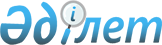 О бюджете Иркульского сельского округа на 2018-2020 годы
					
			С истёкшим сроком
			
			
		
					Решение Шиелийского районного маслихата Кызылординской области от 27 декабря 2017 года № 19/10. Зарегистрировано Департаментом юстиции Кызылординской области 9 января 2018 года № 6142. Прекращено действие в связи с истечением срока
      В соответствии со статьей 9-1 Бюджетного кодекса Республики Казахстан от 4 декабря 2008 года, статьей 6 Закона Республики Казахстан от 23 января 2001 года "О местном государственном управлении и самоуправлении в Республике Казахстан", Шиелийский районный маслихат РЕШИЛ:
      1. Утвердить бюджет Иркульского сельского округа на 2018-2020 годы согласно приложению 1, в том числе на 2018 год в следующих объемах:
      1) доходы - 102 418 тысяч тенге, в том числе:
       по налоговым поступлениям - 2 055 тысяч тенге;
       по неналоговым поступлениям - 120 тысяч тенге;
       по поступлениям от продажи основного капитала - 0;
       по поступлениям трансфертов - 100 243 тысяч тенге;
       2) затраты - 102 418 тысяч тенге;
      3) чистое бюджетное кредитование - 0;
      бюджетные кредиты - 0;
      погашение бюджетных кредитов - 0;
      4) сальдо по операциям с финансовыми активами - 0;
      приобретение финансовых активов - 0;
      поступления от продажи финансовых активов государства - 0;
      5) дефицит бюджета (профицит) - 0;
      6) финансирование дефицита бюджета (использование профицита) - 0;
      поступление займов - 0;
      погашение займов - 0;
      используемые остатки бюджетных средств - 0.
      Сноска. Пункт 1 - в редакции решения Шиелийского районного маслихата Кызылординской области от 28.12.2018 № 34/4 (вводится в действие с 01.01.2018).


      2. Объем субвенций за 2018 год передаваемый из районного бюджета в бюджет сельского округа 82 592 тыс.тенге 
      3. Настоящее решение вводится в действие с 1 января 2018 года и подлежит официальному опубликованию. Бюджет сельского округа Иркуль на 2018 год
      Сноска. Приложение 1 - в редакции решения Шиелийского районного маслихата Кызылординской области от 28.12.2018 № 34/4 (вводится в действие с 01.01.2018) Бюджет сельского округа Иркуль на 2019 год Бюджет сельского округа Иркуль на 2020 год
					© 2012. РГП на ПХВ «Институт законодательства и правовой информации Республики Казахстан» Министерства юстиции Республики Казахстан
				
      Председатель сессии Шиелийского
районного маслихата

П. Маханбет

      Секретарь Шиелийского
районного маслихата

Б. Сыздык
Приложение 1 к решению Шиелийского районного маслихата от "27" декабря 2017 года №19/10 
Категория
Категория
Категория
Категория
Категория
Сумма, тысяч тенге
Класс
Класс
Класс
Класс
Сумма, тысяч тенге
Подкласс
Подкласс
Подкласс
Сумма, тысяч тенге
Специфика
Специфика
Сумма, тысяч тенге
Наименование
Наименование
Сумма, тысяч тенге
1.Доходы
1.Доходы
102418
1
Налоговые поступления
Налоговые поступления
2055
01
Подоходный налог
Подоходный налог
657
2
Индивидуальный подоходный налог
Индивидуальный подоходный налог
657
04
Hалоги на собственность
Hалоги на собственность
1388
1
Hалоги на имущество
Hалоги на имущество
43
3
Земельный налог
Земельный налог
177
4
Hалог на транспортные средства
Hалог на транспортные средства
1168
05
Внутренние налоги на товары, работы и услуги
Внутренние налоги на товары, работы и услуги
10
1
Сборы за ведение предпринимательской и профессиональной деятельности
Сборы за ведение предпринимательской и профессиональной деятельности
10
2
Неналоговые поступления
Неналоговые поступления
120
04
Штрафы, пени, санкции, взыскания, налагаемые государственными учреждениями, финансируемыми из государственного бюджета, а также содержащимися и финансируемыми из бюджета (сметы расходов) Национального Банка Республики Казахстан
Штрафы, пени, санкции, взыскания, налагаемые государственными учреждениями, финансируемыми из государственного бюджета, а также содержащимися и финансируемыми из бюджета (сметы расходов) Национального Банка Республики Казахстан
60
1
Штрафы, пени, санкции, взыскания, налагаемые государственными учреждениями, финансируемыми из государственного бюджета, а также содержащимися и финансируемыми из бюджета (сметы расходов) Национального Банка Республики Казахстан, за исключением поступлений от организаций нефтяного сектора
Штрафы, пени, санкции, взыскания, налагаемые государственными учреждениями, финансируемыми из государственного бюджета, а также содержащимися и финансируемыми из бюджета (сметы расходов) Национального Банка Республики Казахстан, за исключением поступлений от организаций нефтяного сектора
60
06
Прочие неналоговые поступления
Прочие неналоговые поступления
60
Прочие неналоговые поступления
Прочие неналоговые поступления
60
3
Поступления от продажи основного капитала
Поступления от продажи основного капитала
0
4
Поступления трансфертов 
Поступления трансфертов 
 100243
02
Трансферты из вышестоящих органов государственного управления
Трансферты из вышестоящих органов государственного управления
100243
3
Трансферты из районного (города областного значения) бюджета
Трансферты из районного (города областного значения) бюджета
100243
Функциональная группа 
Функциональная группа 
Функциональная группа 
Функциональная группа 
Функциональная группа 
Сумма, тысяч тенге
Функциональная подгруппа
Функциональная подгруппа
Функциональная подгруппа
Функциональная подгруппа
Сумма, тысяч тенге
Администратор бюджетных программ
Администратор бюджетных программ
Администратор бюджетных программ
Сумма, тысяч тенге
Программа
Программа
Сумма, тысяч тенге
Наименование
Сумма, тысяч тенге
2.Затраты
102418
01
Государственные услуги общего характера
20330
1
Представительные, исполнительные и другие органы, выполняющие общие функции государственного управления
20330
124
Аппарат акима города районного значения, села, поселка, сельского округа
20330
001
Услуги по обеспечению деятельности акима города районного значения, села, поселка, сельского округа
18830
032
Капитальные расходы подведомственных государственных учреждений и организаций
1500
04
Образование
49521
1
Дошкольное воспитание и обучение
49521
124
Аппарат акима города районного значения, села, поселка, сельского округа
49521
004
Дошкольное воспитание и обучение и организация медицинского обслуживания в организациях дошкольного воспитания и обучения
49521
06
Социальная помощь и социальное обеспечение
1540
2
Социальная помощь
1540
124
Аппарат акима города районного значения, села, поселка, сельского округа
1540
003
Оказание социальной помощи нуждающимся гражданам на дому
1540
07
Жилищно-коммунальное хозяйство
10140
3
Благоустройство населенных пунктов
10140
124
Аппарат акима города районного значения, села, поселка, сельского округа
10140
008
Освещение улиц в населенных пунктах
1736
011
Благоустройство и озеленение населенных пунктов
8404
08
Культура, спорт, туризм и информационное пространство
18881
1
Культура, спорт, туризм и информационное пространство
18881
124
Аппарат акима города районного значения, села, поселка, сельского округа
18881
006
Поддержка культурно-досуговой работы на местном уровне
18881
12
Транспорт и коммуникации
100
1
Автомобильный транспорт
100
124
Аппарат акима города районного значения, села, поселка, сельского округа
100
045
Капитальный и средний ремонт автомобильных дорог в городах районного значения, селах, поселках, сельских округах
100
13
Прочие
1906
9
Прочие
1906
124
Аппарат акима города районного значения, села, поселка, сельского округа
1906
040
Реализация мероприятий для решения вопросов обустройства населенных пунктов в реализацию мер по содействию экономическому развитию регионов в рамках Программы развития регионов до 2020 года
1906
3.Чистое бюджетное кредитование
0
4. Сальдо по операциям с финансовыми активами
0
5. Дефицит (профицит) бюджета
0
6. Финансирование дефицита (использование профицита) бюджета
0
7
Поступление займов
0
16
Погашение займов
0
8
Используемые остатки бюджетных средств
0
1
Остатки бюджетных средств
0
1
Свободные остатки бюджетных средств
0Приложение 2 к решению Шиелийского районного маслихата от "27" декабря 2017 года №19/10 
Категория
Категория
Категория
Категория
Категория
Сумма, тысяч тенге
Класс
Класс
Класс
Класс
Сумма, тысяч тенге
Подкласс
Подкласс
Подкласс
Сумма, тысяч тенге
Специфика
Специфика
Сумма, тысяч тенге
Наименование
Наименование
Сумма, тысяч тенге
1.Доходы
1.Доходы
90016
1
Налоговые поступления
Налоговые поступления
1503
01
Подоходный налог
Подоходный налог
18
2
Индивидуальный подоходный налог
Индивидуальный подоходный налог
18
04
Hалоги на собственность
Hалоги на собственность
1485
1
Hалоги на имущество
Hалоги на имущество
46
3
Земельный налог
Земельный налог
189
4
Hалог на транспортные средства
Hалог на транспортные средства
1250
2
Неналоговые поступления
Неналоговые поступления
139
01
Доходы от государственной собственности
Доходы от государственной собственности
75
5
Доходы от аренды имущества, находящегося в государственной собственности
Доходы от аренды имущества, находящегося в государственной собственности
75
04
Штрафы, пени, санкции, взыскания, налагаемые государственными учреждениями, финансируемыми из государственного бюджета, а также содержащимися и финансируемыми из бюджета (сметы расходов) Национального Банка Республики Казахстан
Штрафы, пени, санкции, взыскания, налагаемые государственными учреждениями, финансируемыми из государственного бюджета, а также содержащимися и финансируемыми из бюджета (сметы расходов) Национального Банка Республики Казахстан
64
1
Штрафы, пени, санкции, взыскания, налагаемые государственными учреждениями, финансируемыми из государственного бюджета, а также содержащимися и финансируемыми из бюджета (сметы расходов) Национального Банка Республики Казахстан, за исключением поступлений от организаций нефтяного сектора
Штрафы, пени, санкции, взыскания, налагаемые государственными учреждениями, финансируемыми из государственного бюджета, а также содержащимися и финансируемыми из бюджета (сметы расходов) Национального Банка Республики Казахстан, за исключением поступлений от организаций нефтяного сектора
64
3
Поступления от продажи основного капитала
Поступления от продажи основного капитала
0
4
Поступления трансфертов 
Поступления трансфертов 
88373
02
Трансферты из вышестоящих органов государственного управления
Трансферты из вышестоящих органов государственного управления
88373
3
Трансферты из районного (города областного значения) бюджета
Трансферты из районного (города областного значения) бюджета
88373
Функциональная группа 
Функциональная группа 
Функциональная группа 
Функциональная группа 
Функциональная группа 
Сумма, тысяч тенге
Функциональная подгруппа
Функциональная подгруппа
Функциональная подгруппа
Функциональная подгруппа
Сумма, тысяч тенге
Администратор бюджетных программ
Администратор бюджетных программ
Администратор бюджетных программ
Сумма, тысяч тенге
Программа
Программа
Сумма, тысяч тенге
Наименование
Сумма, тысяч тенге
2.Затраты
90016
01
Государственные услуги общего характера
17772
1
Представительные, исполнительные и другие органы, выполняющие общие функции государственного управления
17772
124
Аппарат акима города районного значения, села, поселка, сельского округа
17772
001
Услуги по обеспечению деятельности акима города районного значения, села, поселка, сельского округа
17772
04
Образование
47996
1
Дошкольное воспитание и обучение
47996
124
Аппарат акима города районного значения, села, поселка, сельского округа
47996
004
Дошкольное воспитание и обучение и организация медицинского обслуживания в организациях дошкольного воспитания и обучения
47996
06
Социальная помощь и социальное обеспечение
1648
2
Социальная помощь
1648
124
Аппарат акима города районного значения, села, поселка, сельского округа
1648
003
Оказание социальной помощи нуждающимся гражданам на дому
1648
07
Жилищно-коммунальное хозяйство
1397
3
Благоустройство населенных пунктов
1397
124
Аппарат акима города районного значения, села, поселка, сельского округа
1397
008
Освещение улиц в населенных пунктах
969
011
Благоустройство и озеленение населенных пунктов
428
08
Культура, спорт, туризм и информационное пространство
17191
1
Культура, спорт, туризм и информационное пространство
17191
124
Аппарат акима города районного значения, села, поселка, сельского округа
17191
006
Поддержка культурно-досуговой работы на местном уровне
17191
13
Прочие
4012
9
Прочие
4012
124
Аппарат акима города районного значения, села, поселка, сельского округа
4012
040
Реализация мероприятий для решения вопросов обустройства населенных пунктов в реализацию мер по содействию экономическому развитию регионов в рамках Программы развития регионов до 2020 года
4012
3.Чистое бюджетное кредитование
0
4. Сальдо по операциям с финансовыми активами
0
5. Дефицит (профицит) бюджета
0
6. Финансирование дефицита (использование профицита) бюджета
0Приложение 3 к решению Шиелийского районного маслихата от "27" декабря 2017 года №19/10 
Категория
Категория
Категория
Категория
Категория
Сумма, тысяч тенге
Класс
Класс
Класс
Класс
Сумма, тысяч тенге
Подкласс
Подкласс
Подкласс
Сумма, тысяч тенге
Специфика
Специфика
Сумма, тысяч тенге
Наименование
Наименование
Сумма, тысяч тенге
1.Доходы
1.Доходы
96317
1
Налоговые поступления
Налоговые поступления
1609
01
Подоходный налог
Подоходный налог
19
2
Индивидуальный подоходный налог
Индивидуальный подоходный налог
19
04
Hалоги на собственность
Hалоги на собственность
1589
1
Hалоги на имущество
Hалоги на имущество
49
3
Земельный налог
Земельный налог
203
4
Hалог на транспортные средства
Hалог на транспортные средства
1337
2
Неналоговые поступления
Неналоговые поступления
149
01
Доходы от государственной собственности
Доходы от государственной собственности
80
5
Доходы от аренды имущества, находящегося в государственной собственности
Доходы от аренды имущества, находящегося в государственной собственности
80
04
Штрафы, пени, санкции, взыскания, налагаемые государственными учреждениями, финансируемыми из государственного бюджета, а также содержащимися и финансируемыми из бюджета (сметы расходов) Национального Банка Республики Казахстан
Штрафы, пени, санкции, взыскания, налагаемые государственными учреждениями, финансируемыми из государственного бюджета, а также содержащимися и финансируемыми из бюджета (сметы расходов) Национального Банка Республики Казахстан
69
1
Штрафы, пени, санкции, взыскания, налагаемые государственными учреждениями, финансируемыми из государственного бюджета, а также содержащимися и финансируемыми из бюджета (сметы расходов) Национального Банка Республики Казахстан, за исключением поступлений от организаций нефтяного сектора
Штрафы, пени, санкции, взыскания, налагаемые государственными учреждениями, финансируемыми из государственного бюджета, а также содержащимися и финансируемыми из бюджета (сметы расходов) Национального Банка Республики Казахстан, за исключением поступлений от организаций нефтяного сектора
69
3
Поступления от продажи основного капитала
Поступления от продажи основного капитала
0
4
Поступления трансфертов 
Поступления трансфертов 
94560
02
Трансферты из вышестоящих органов государственного управления
Трансферты из вышестоящих органов государственного управления
94560
3
Трансферты из районного (города областного значения) бюджета
Трансферты из районного (города областного значения) бюджета
94560
Функциональная группа 
Функциональная группа 
Функциональная группа 
Функциональная группа 
Функциональная группа 
Сумма, тысяч тенге
Функциональная подгруппа
Функциональная подгруппа
Функциональная подгруппа
Функциональная подгруппа
Сумма, тысяч тенге
Администратор бюджетных программ
Администратор бюджетных программ
Администратор бюджетных программ
Сумма, тысяч тенге
Программа
Программа
Сумма, тысяч тенге
Наименование
Сумма, тысяч тенге
2.Затраты
96317
01
Государственные услуги общего характера
19016
1
Представительные, исполнительные и другие органы, выполняющие общие функции государственного управления
19016
124
Аппарат акима города районного значения, села, поселка, сельского округа
19016
001
Услуги по обеспечению деятельности акима города районного значения, села, поселка, сельского округа
19016
04
Образование
51356
1
Дошкольное воспитание и обучение
51356
124
Аппарат акима города районного значения, села, поселка, сельского округа
51356
004
Дошкольное воспитание и обучение и организация медицинского обслуживания в организациях дошкольного воспитания и обучения
51356
06
Социальная помощь и социальное обеспечение
1763
2
Социальная помощь
1763
124
Аппарат акима города районного значения, села, поселка, сельского округа
1763
003
Оказание социальной помощи нуждающимся гражданам на дому
1763
07
Жилищно-коммунальное хозяйство
1495
3
Благоустройство населенных пунктов
1495
124
Аппарат акима города районного значения, села, поселка, сельского округа
1495
008
Освещение улиц в населенных пунктах
1495
011
Благоустройство и озеленение населенных пунктов
458
08
Культура, спорт, туризм и информационное пространство
18394
1
Культура, спорт, туризм и информационное пространство
18394
124
Аппарат акима города районного значения, села, поселка, сельского округа
18394
006
Поддержка культурно-досуговой работы на местном уровне
18394
13
Прочие
4293
9
Прочие
4293
124
Аппарат акима города районного значения, села, поселка, сельского округа
4293
040
Реализация мероприятий для решения вопросов обустройства населенных пунктов в реализацию мер по содействию экономическому развитию регионов в рамках Программы развития регионов до 2020 года
4293
3.Чистое бюджетное кредитование
0
4. Сальдо по операциям с финансовыми активами
0
5. Дефицит (профицит) бюджета
0
6. Финансирование дефицита (использование профицита) бюджета
0